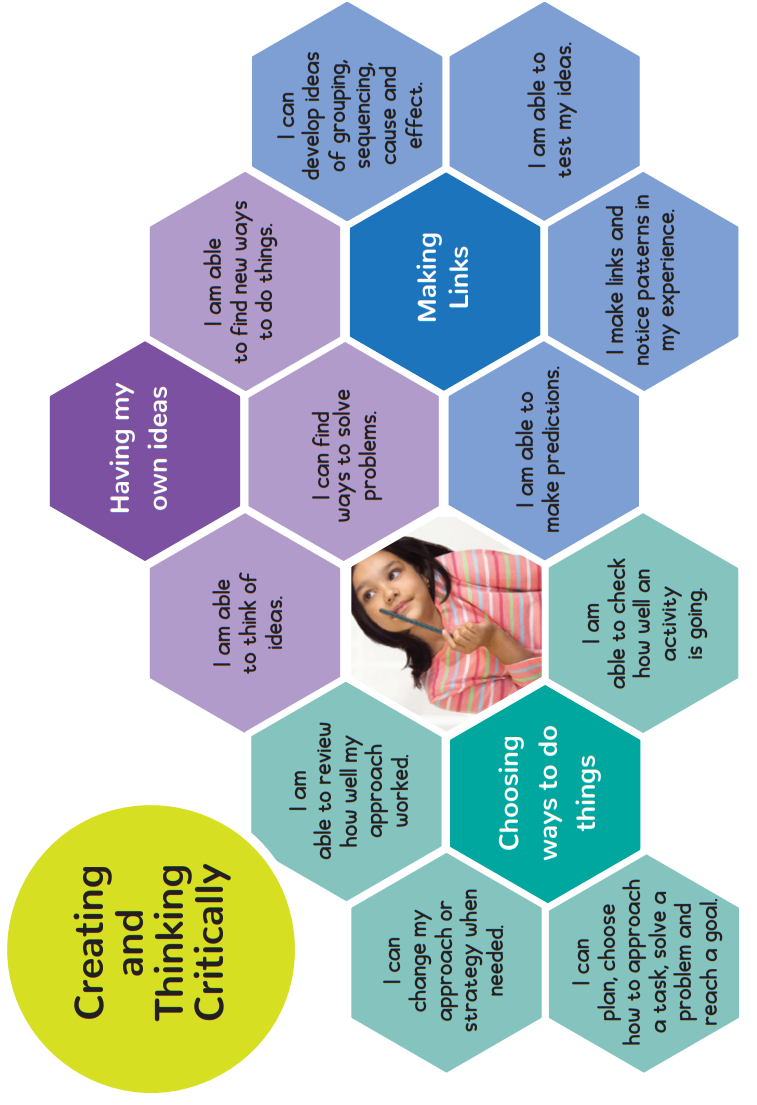 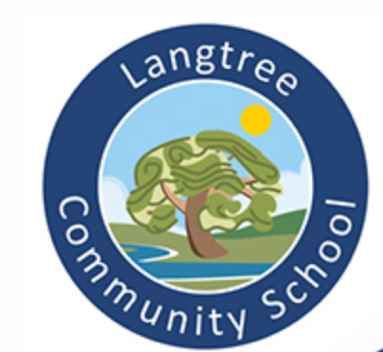 Langtree Community PrimaryCharacteristics of Effective Learning – A Parent’s Guide 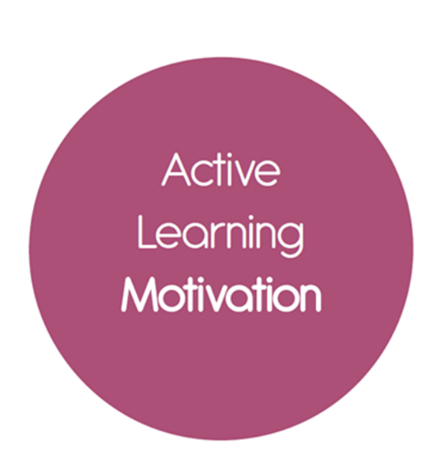 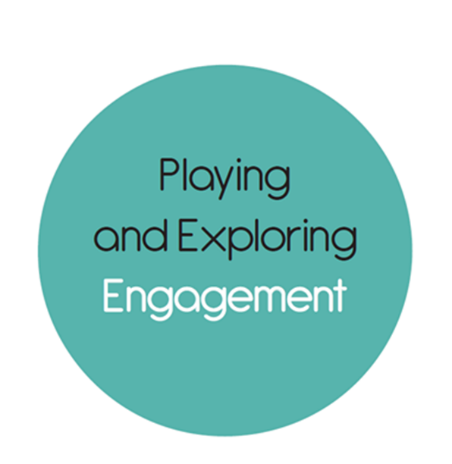 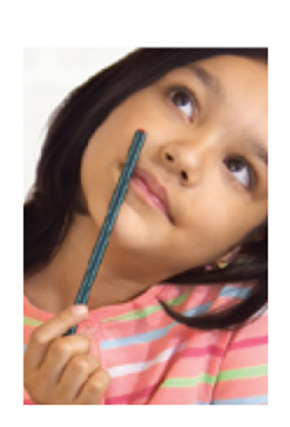 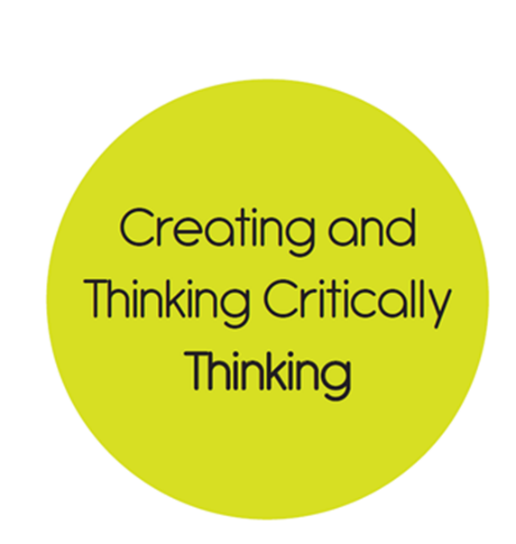 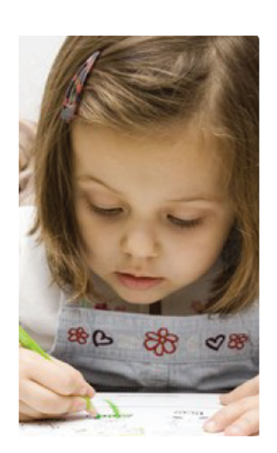 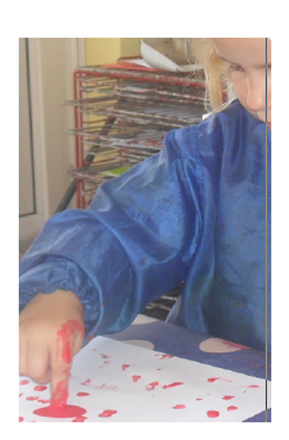 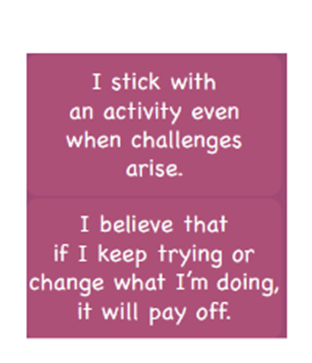 